O brasil de todos nós - IIAcordeon – continuaçãoO acordeon, criado em no século XIX, foi inicialmente batizado de handeoline (harmônica de mão), e depois de aperfeiçoado, na Áustria, batizado de acordeon, palavra que deriva do alemão akkordium. Já o termo sanfona vem do grego symphonia.Como vimos no texto da primeira parte sobre o assunto, foi um Alemão chamado Bushmann que criou o Handeoline. Mas ele não teve a ideia de criar esse instrumento a partir do nada. Na verdade, ele se inspirou em um antigo instrumento chinês, o Sheng, que usa a passagem do ar pelos tubos para produzir o som.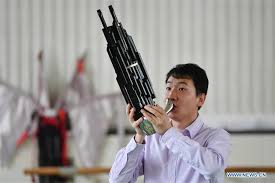 Outro instrumento que antecedeu o acordeom foi o Harmonio, um instrumento de teclado, que tem um fole dentro, que funciona pelo ar injetado ou com uma das mãos ou com os pés do executante.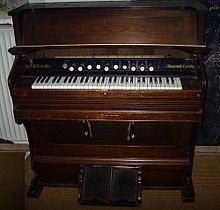 A estrutura interna do acordeom na verdade é bem simples, embora muito engenhosa. Basicamente, sua estrutura é formada por duas caixas retangulares em posição vertical que estão ligadas por um fole de couro plissado.O acordeão possui palhetas, fixadas em pequenos suportes de madeira chamados de castelos. 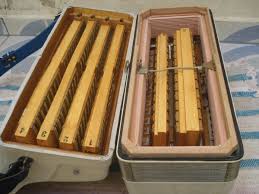 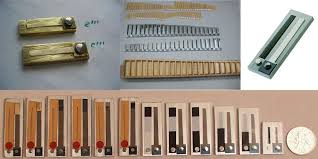 Castelos do acordeom				PalhetasO som do acordeom é criado quando o ar que está no fole passa por pequenos tubos nos castelos que o direcionam até as palhetas. Com a pressão do ar, as palhetas vibram gerando o som. Quanto maior o tamanho da palheta, mais grave o som produzido. Quanto mais fortemente o ar é forçado para as palhetas, mais intenso é o som. O movimento do fole é controlado com o braço esquerdo.O vídeo a seguir mostra como é feito e como funciona o acordeom.https://www.youtube.com/watch?v=zm2l_i7FZ7QFaça um desenho esquemático explicando o funcionamento do acordeom, conforme você entendeu.